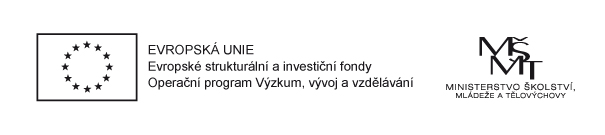 Příloha č. 4 Smlouvy o Partnerství s finančním příspěvkemPřehled monitorovacích indikátorůNázev projektuImplementace Krajského akčního plánu rozvoje vzdělávání v Královéhradeckém kraji IIPartner projektuP01 Pedagogicko – psychologická poradna a Speciálně pedagogické centrum Královéhradeckého krajeKód indikátoruNázev indikátoruHodnotaDatum dosažení hodnoty5 40 00Počet podpořených osob - pracovníci ve vzdělávání530. 11. 20236 00 00Celkový počet účastníků530. 11. 20235 49 01Počet regionálních systémů430. 11. 20235 08 10Počet organizací, které byly ovlivněny systémovou intervencí130. 11. 2023